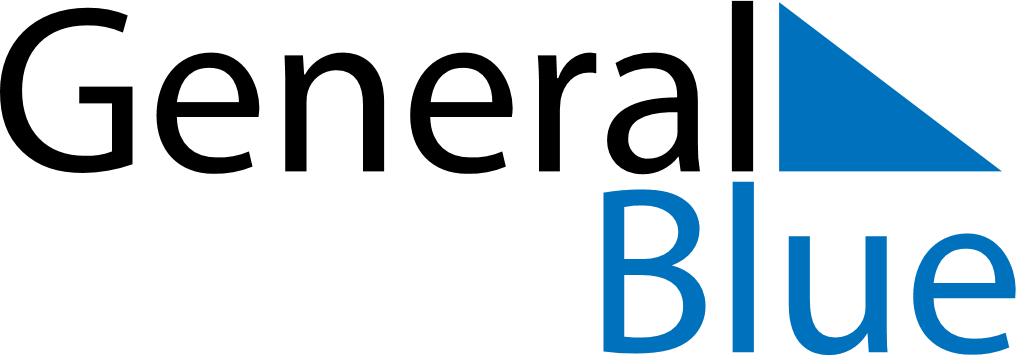 July 2022July 2022July 2022VenezuelaVenezuelaMONTUEWEDTHUFRISATSUN12345678910Independence Day1112131415161718192021222324Birthday of Simón Bolívar25262728293031